AULA 10 - SEQUÊNCIA DIDÁTICA – ARTE 26 /04 / A 30 /04/202110-ATIVIDADE: DANÇA (COREOGRAFIA)VOCÊ SABIA QUE A DANÇA AUMENTA A FREQUÊNCIA CARDÍACA, ESTIMULA A CIRCULAÇÃO DO SANGUE, MELHORA A CAPACIDADE RESPIRATÓRIA E QUEIMA MUITAS CALORIAS. VOCÊ SENTIRÁ ATÉ QUE SEU FÔLEGO AUMENTOU! DÁ ELASTICIDADE E MELHORA A POSTURA AO CAMINHAR.ELA PODE SER PRATICADA COMO UM EXERCÍCIO FÍSICO, COMO UMA ATIVIDADE DE INTEGRAÇÃO SOCIAL OU COMO UMA ATIVIDADE DE LAZER.OS MOVIMENTOS REALIZADOS NO DECORRER DE UMA DANÇA TRAZEM UMA SÉRIE DE EFEITOS BENÉFICOS PARA O CÉREBRO. AS MUDANÇAS DE MOVIMENTO QUE OCORREM NA ATIVIDADE IMPACTAM POSITIVAMENTE O HIPOCAMPO, QUE É A ÁREA DO CÉREBRO QUE ARMAZENA AS MEMÓRIAS, E AINDA AJUDAM A APRIMORAR O EQUILÍBRIO. DECORAR COREOGRAFIAS OU A SIMPLES SEQUÊNCIA DE PASSOS E MOVIMENTOS, ALÉM DE TRABALHAR A MEMÓRIA, DESENVOLVE A CONCENTRAÇÃO, AUTOESTIMA E SENSAÇÃO DE BEM-ESTARATIVIDADE PRÁTICA: VAMOS TREINAR A COREOGRAFIA DE UMA DANÇA? ACESSE O LINK ABAIXO:HTTPS://YOUTU.BE/K1HSWULVB_EASSISTA O VÍDEO COM ATENÇÃO.OBSERVE A COREOGRAFIA.TREINE BASTANTE E REALIZE UM VÍDEO DANÇANDO A COREOGRAFIA.Escola Municipal de Educação Básica Augustinho Marcon.Catanduvas, abril de 2021.Diretora: Tatiana Bittencourt Menegat. Assessora Técnica Pedagógica: Maristela Apª. Borella Baraúna.Assessora Técnica Administrativa: Margarete Petter Dutra.Professora: MARLI MONTEIRO DE FREITAS Aluno(a): _____________________________________________Disciplina: Arte.Turma:  2º ano.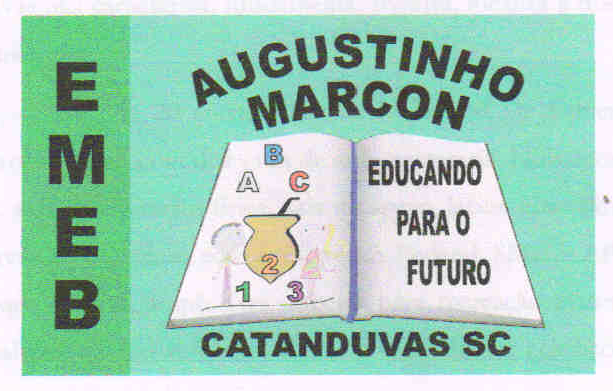 